                                                                                     ПРОЕКТ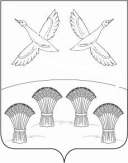 РЕШЕНИЕСОВЕТА СВОБОДНОГО  СЕЛЬСКОГО ПОСЕЛЕНИЯПРИМОРСКО-АХТАРСКОГО РАЙОНАОб утверждении показателей фактического исполнения  индикативного плана социально-экономического развития Свободного сельского поселения Приморско-Ахтарского района  за 2014 год             В   соответствии с решением Совета Свободного сельского поселения Приморско-Ахтарского района от 24 декабря 2013 года № 170 "Об утверждении индикативного плана социально-экономического развития Свободного сельского поселения Приморско-Ахтарского района на 2014 год" Совет Свободного сельского поселения Приморско-Ахтарского района р е ш и л:     1. Утвердить показатели фактического исполнения индикативного плана социально-экономического развития Свободного сельского поселения за 2014 год согласно приложению.             2. Настоящее решение обнародовать в местах массового пребывания граждан.      3. Решение вступает в силу со дня его подписания.Глава Свободного сельского поселенияПриморско-Ахтарского района                                                             В.Н.СиротаФактическое исполнениеиндикативного плана социально-экономического развитияСвободного сельского поселения Приморско – Ахтарского района за 2014 год        (в действующих ценах )Глава Свободного сельского поселения Приморско-Ахтарского района	            	                            В.Н.Сирота                                                                         ПРИЛОЖЕНИЕ № 2к постановлению администрации                                                                       Свободного сельского поселения                                                                                  Приморско-Ахтарского района                                                                       от 07 октября .  № 269СОСТАВоргкомитета по проведению публичных слушаний по теме:"Об утверждении показателей фактического исполнения  индикативного плана социально-экономического развития Свободного сельского поселения Приморско-Ахтарского района  за 2014 год"  Глава Свободного сельского поселенияПриморско-Ахтарского района                                                             В.Н.Сирота                                                                      ПРИЛОЖЕНИЕ № 3к постановлению администрации                                                                                                                                              Свободного сельского   поселения                                                                                  Приморско-Ахтарского района                                                                       от 07 октября .  № 269С О С Т А Врабочей группы по учету предложений по проекту решения Совета Свободного сельского поселения  Приморско-Ахтарского района "Об утверждении показателей фактического исполнения  индикативного плана социально-экономического развития Свободного сельского поселения Приморско-Ахтарского района за 2014 год"  Глава Свободного сельского поселенияПриморско-Ахтарского района                                                             В.Н.Сирота                                                                       ПРИЛОЖЕНИЕ № 4                                                                       УТВЕРЖДЕН постановлением администрации                                                                                                                                                                                                                     Свободного сельского поселения                                                                        Приморско-Ахтарского района                                                                       от 07 октября .  № 269ПОРЯДОКучета предложений и участия граждан в обсуждении проекта решения Совета Свободного сельского поселения Приморско-Ахтарского района "Об утверждении показателей фактического исполнения  индикативного плана социально-экономического развития Свободного сельского поселения Приморско-Ахтарского района за 2014 год"1. Население Свободного сельского поселения Приморско-Ахтарского района с момента опубликования (обнародования) проекта решения Совета Свободного сельского поселения Приморско-Ахтарского района "Об утверждении показателей фактического исполнения  индикативного плана социально-экономического развития Свободного сельского поселения Приморско-Ахтарского района за 2014 год"  (далее – проект решения) вправе участвовать в его обсуждении в следующих формах:1) проведения собраний граждан по месту жительства;2) массового обсуждения проекта решения в порядке, предусмотренном настоящим Порядком; 3) проведения публичных слушаний по проекту решения;4) в иных формах, не противоречащих действующему законодательству.2. Предложения о дополнениях и (или) изменениях по опубликованному проекту решения (далее - предложения), выдвинутые населением на публичных слушаниях, указываются в итоговом документе публичных слушаний, который передается в рабочую группу по учету предложений по проекту решения (далее – рабочая группа).3. Предложения населения к опубликованному (обнародованному) проекту решения могут вноситься в течение 20 дней со дня его опубликования (обнародования) в рабочую группу по адресу: хутор Свободный, улица Ленина,  18.4. Внесенные предложения регистрируются рабочей группой и рассматриваются ею в соответствии с настоящим Порядком.5. Предложения должны соответствовать Конституции РФ, требованиям Федерального закона от 06 октября . № 131-ФЗ "Об общих принципах организации местного самоуправления в Российской Федерации", федеральному законодательству, законодательству Краснодарского края.6. Предложения должны соответствовать следующим требованиям:1) должны обеспечивать однозначное толкование положений проекта решения;2) не допускать противоречие либо несогласованность с иными положениями проекта решения.7. Предложения, внесенные с нарушением требований и сроков, предусмотренных настоящим Порядком, по решению рабочей группы могут быть оставлены без рассмотрения.8. По итогам изучения, анализа и обобщения внесенных предложений рабочая группа составляет заключение.9. Заключение рабочей группы на внесенные предложения должно содержать следующие положения:1) общее количество поступивших предложений;2) количество поступивших предложений, оставленных в соответствии с настоящим Порядком без рассмотрения;3) отклоненные предложения ввиду несоответствия требованиям, предъявляемым настоящим Порядком;4) предложения, рекомендуемые рабочей группой к отклонению;5) предложения, рекомендуемые рабочей группой для внесения в текст проекта решения.10. Рабочая группа представляет в Совет Свободного сельского поселения Приморско-Ахтарского района свое заключение и материалы деятельности рабочей группы с приложением всех поступивших предложений. 11. Перед решением вопроса о принятии (включении в текст проекта решения) или отклонении предложений Совет Свободного сельского поселения Приморско-Ахтарского  района в соответствии с регламентом заслушивает доклад уполномоченного члена рабочей группы о деятельности рабочей группы.Глава Свободного сельского поселения Приморско-Ахтарского района	            		                        В.Н.Сирота   ПРИЛОЖЕНИЕ к решению Совета Свободного сельского поселенияПриморско–Ахтарского районаПоказатель, единица измерения2014 год прогноз2014 год фактФакт2014 года в % к прогнозу 2014 годаСреднегодовая численность постоянного населения - всего, тыс.человек2,02,0100Среднедушевой денежный доход на одного жителя, тыс.руб.7,57,6101,3Численность экономически активного населения, тыс.чел.1,31,3100Численность занятых в экономике, тыс.чел.0,70,7100Номинальная начисленная среднемесячная заработная плата, тыс.руб. 13,413,8103Численность, занятых в личных подсобных хозяйствах, тыс.чел.1,31,3100Численность зарегистрированных безработных, чел.2020100Уровень,  регистрируемой безработицы, в % к численности трудоспособного населения в трудоспособном возрасте 2,50,728Прибыль  прибыльных предприятии, тыс. рублей25200,025500,0101,2Прибыль (убыток) - сальдо, тыс. рублей+25200,0+25500,0101,2Фонд оплаты труда,  тыс. рублей48000,054000,0112,5Производство и распределение электроэнергии, газа и воды(Е) тыс. руб.2080,02180,0104,8Производство основных видов промышленной продукции в натуральном выраженииОбъем продукции сельского хозяйства всех категорий хозяйств, тыс. рублей300101,0302000,0100,6в т.ч. в сельскохозяйственных организациях, тыс.руб.52589,052780,0100,4в т.ч. в крестьянских (фермерских) хозяйствах и у индивидуальных предпринимателей, тыс.руб.206512207220100,3в том числе личных подсобных хозяйств, тыс. руб.41000,042000,0102,4Производство основных видов сельскохозяйственной продукцииЗерно в первоначальном оприходованном весе, с кукурузой), тыс.тонн.15,917,6110,7Сахарная свекла, тыс. тонн36,738,2104,1Подсолнечник (в весе после доработки), тыс. тонн5,35,7107,5Картофель - всего, тыс. тонн0,80,8100в том числе  в личных подсобных хозяйствах, тыс.тонн0,80,8100Овощи – всего, тыс. тонн0,80,8100в том числе в личных подсобных хозяйствах, тыс. тонн0,80,8100Плоды, ягоды, тыс.тонн0,650,65100в том числе в личных подсобных хозяйствах, тыс. тонн0,650,65100Виноград, тыс.тонн0,10,1100в том числе в личных подсобных хозяйствах, тыс. тонн0,10,1100Скот и птица (в живом весе)- всего, тыс. тонн0,20,2100в том числе сельскохозяйственных организаций, тыс.тонн---в том числе крестьянских (фермерских) хозяйств и хозяйств индивидуальных предпринимателей, тыс.тонн---в том числе в личных подсобных хозяйствах, тыс. тонн0,20,2100Молоко - всего, тыс. тонн0,70,685,7в том числе сельскохозяйственных организаций, тыс.тонн---в том числе крестьянских (фермерских) хозяйств и хозяйств индивидуальных предпринимателей, тыс.тонн---в числе в личных подсобных хозяйствах, тыс.тонн0,70,685,7Яйца - всего. тыс. штук350350100в том числе в личных подсобных хозяйствах, тыс. шт.350350100Численность поголовья сельскохозяйственных животныхКрупный рогатый скот, голов36532589в том числе сельскохозяйственных организаций, ---в том числе крестьянских (фермерских) хозяйств и хозяйств индивидуальных предпринимателей, ---в том числе в личных подсобных хозяйствах, 36532589Из общего поголовья крупного рогатого скота – коровы, голов1158271,3в том числе сельскохозяйственных организаций, ---в том числе крестьянских (фермерских) хозяйств и хозяйств индивидуальных предпринимателей, ---в том числе в личных подсобных хозяйствах, 1158271,3Свиньи, голов---в том числе в личных подсобных хозяйствах, ---Овцы и козы голов43027463,7Птица, тыс.голов4,16,7163,4Оборот розничной торговли,  тыс. рублей2088721230101,6Оборот общественного питания, тыс. рублей---Объем инвестиций в основной капитал за счет всех  источников финансирования , тыс.руб.38663980102,9Социальная сфераЧисленность детей в дошкольных                                                                                                                                                                                                                                    образовательных учреждениях,  тыс. чел.0,0450,046102,2Численность учащихся в учреждениях:      общеобразовательных, тыс. чел.0,160,16100Численность обучающихся в первую смену в  дневных  учреждениях общего образования в % к общему числу обучающихся в этих учреждениях100100100Ввод в эксплуатацию:жилых домов предприятиями всех форм собственности, тыс. кв.м общей площади0,2--Малое предпринимательствоКоличество субъектов малого предпринимательства в расчете на 1000 человек населения33,233,2100Доля среднесписочной численности работников (без внешних совместителей) малых предприятий в среднесписочной численности работников (без внешних совместителей) всех предприятий и организаций - в процентах7,87,8100Сирота Вячеслав Николаевичглава Свободного сельского поселения Приморско-Ахтарского районаКарпенко Елена Владимировнаспециалист 1 категории администрации Свободного сельского поселения Приморско-Ахтарского района Верниенко Ирина Вячеславовнадепутат Совета Свободного сельского поселения Приморско-Ахтарского районаСеменчикова Лилия Валерьевнаспециалист 1 категории администрации Свободного сельского поселения Приморско-Ахтарского районаКульченко Ирина Александровнаспециалист 1 категории администрации Свободного сельского поселения Приморско-Ахтарского районаСирота Вячеслав НиколаевичПредседатель рабочей группыКарпенко Елена ВладимировнаЗаместитель председателя рабочей группы Семенчикова Лилия ВалерьевнаСекретарь рабочей группы